Beitrittserklärung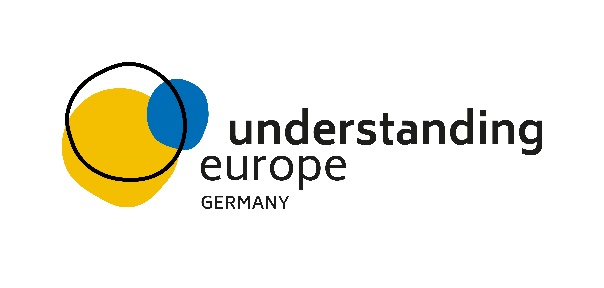 Hiermit beantrage ich	                    die Mitgliedschaft im Verein „Understanding Europe Germany e.V.“ (UEG e.V.). Ich beantrage die folgende Mitgliedschaftsoption gem. § 7 der Satzung von UEG e.V.: ⃝ Ordentliches Mitglied ⃝ Fördermitgliedschaft Als ordentliches Mitglied des Vereins ⃝ möchte ich weiterhin aktiv als Trainer*in arbeiten.   ⃝ möchte ich als Trainer*in einsteigen. ⃝ möchte ich ordentliches Mitglied ohne Trainer*innen-Aktivität sein.  Art der Beitragszahlung (Zutreffendes bitte ankreuzen): 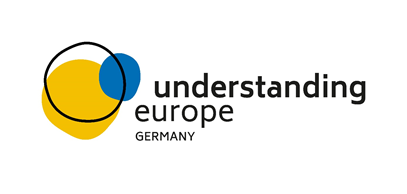 Datenschutzbestimmungen: Ich willige ein, dass der oben genannte Verein als verantwortliche Stelle, die in der Beitrittserklärung erhobenen personenbezogenen Daten wie Name, Vorname, Geburtsdatum, Adresse, E-Mail-Adresse, Funktion im Verein und Bankverbindung ausschließlich zum Zwecke der Mitgliederverwaltung, des Beitragseinzuges und der Übermittlung von Vereinsinformationen durch den Verein verarbeitet und genutzt werden. Eine Datenübermittlung an Dritte außerhalb des Vereins findet nicht statt. Eine Datennutzung für Werbezwecke findet ebenfalls nicht statt. Bei Beendigung der Mitgliedschaft werden die personenbezogenen Daten gelöscht, soweit sie nicht entsprechend der gesetzlichen Vorgaben aufbewahrt werden müssen. Jedes Mitglied hat im Rahmen der Vorgaben des Bundesdatenschutzgesetzes/ Datenschutzgrundverordnung das Recht auf Auskunft über die personenbezogenen Daten, die zu seiner Person bei der verantwortlichen Stelle gespeichert sind. Außerdem hat das Mitglied, im Falle von fehlerhaften Daten, ein Korrekturrecht. Ort, Datum			 	Unterschrift des Mitglieds/ gesetzlicher VertreterZahlungsart für den Mitgliedsbeitrag: Zutreffendes bitte ankreuzen. SEPA-Lastschriftverfahren ⃝ Mit einem von Dir erteilten SEPA-Lastschriftmandat wird Dein Mitgliedsbeitrag jährlich von Deinem Konto abgebucht, ohne dass Du irgendetwas dafür tun musst. Wenn Du dieses Verfahren zur Zahlung Deines Beitrags verwenden möchtest, kreuze dies bitte an und fülle die beigelegte Vorlage zur Erteilung des Mandats aus. Überweisung ⃝ Wir bitten Dich, den Jahresbeitrag an das Konto des Vereins zu überweisen. Sobald Du den Antrag eingereicht hast, werden wir Dir die für Sie relevanten Kontodaten zuschicken. Wenn dieses Verfahren nutzt, bist Du selbst dafür verantwortlich, den Beitrag bis zum Fälligkeitsdatum zu überweisen (01. Januar des Jahres).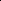 Bar-Zahlung ⃝ 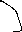 Hiermit bestätige ich, _______________________ (empfangsberechtigtes Vorstandsmitglied), von__________________________ (Name des Antragstellers) einen Jahresbeitrag/Monatsbeitrag i.H.v. ____ € erhalten zu haben. Ich verpflichte mich hiermit, diesen Betrag schnellstmöglich dem Vorstandsvorsitzenden zukommen zu lassen. Unterschrift: 						Ort, Datum: 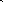 Wir bitten Dich, uns den ausgefüllten Antrag per E-Mail oder Brief zukommen zu lassen. Bei Fragen stehen wir Dir gerne zur Verfügung unter vorstand@understanding-europe-germany.com. Beste Grüße,Das Team von Understanding Europe Germany e.V. Aufnahme zum _________ durch den Verein bestätigt: _________________                                	_________________________________ Ort, Datum			 	Unterschrift des VereinsvorstandesSEPA-LastschriftmandatIch ermächtige den Verein „Understanding Europe Germany e.V.“ (UEG), Zahlungen von meinem Konto mittels Lastschrift einzuziehen. Zugleich weise ich mein Kreditinstitut an, die vom UEG auf mein Konto gezogenen Lastschriften einzulösen. Hinweis: Ich kann innerhalb von acht Wochen, beginnend mit dem Belastungsdatum, die Erstattung des belasteten Betrages verlangen. Es gelten dabei die mit meinem Kreditinstitut vereinbarten Bedingungen. Falls Kontoinhaber*in nicht Vereinsmitglied: Diese SEPA-Lastschriftmandat gilt für die	Mitgliedschaft von: (Name, Vorname): _____________________	_________________________Ort, Datum	Unterschrift Kontoinhaber*in                                Hinweis zur Beendigung der Mitgliedschaft Auszug aus der Satzung vom 06.02.2022§ 10 Beendigung der Mitgliedschaft(1) Die Mitgliedschaft endet durch Austritt, Ausschluss, Tod, Auflösung der juristischen Person oder der Auflösung oder Aufhebung des Vereins.(2) Der Austritt erfolgt durch Erklärung in Textform gegenüber dem Vorstand, wobei eine Kündigungsfrist von vier Wochen einzuhalten ist.(3) Ein Ausschluss kann nur aus wichtigem Grund erfolgen. Wichtige Gründe sind insbesondere ein die Vereinsziele schädigendes Verhalten, die schwere Verletzung satzungsmäßiger Pflichten oder erhebliche Beitragsrückstände.(4) Über den Ausschluss entscheidet die Mitgliederversammlung mit ⅔ Mehrheit. Mit dem Austritt oder Ausschluss erlöschen alle Ansprüche und Rechte an den Verein.Name, Vorname:    Geburtsdatum:Straße, Nr. :PLZ, Ort:E-Mail (privat):Beruf:Mitgliedsnummer (vom Verein auszufüllen):Ordentliches Mitglied:JahresbeitragMonatlicher BeitragBei besonderen sozialen Gründen (Erläuterung:____________________)36,00 3,00 ______          Euro    ⃝	 Euro    ⃝Euro    ⃝Fördermitgliedschaft: JahresbeitragMonatlicher Beitrag____________    Euro      ⃝Euro      ⃝Verein:    Understanding Europe Germany e.V.Straße, Nr. :c/o Schwarzkopf-Stiftung Junges Europa Sophienstr. 28/29PLZ, Ort:10178 Berlin Gläubiger-Identifikationsnummer des Vereins: DE16ZZZ00002385396Mandatsreferenz/Mitgliedsnummer:________________________________________Name, Vorname:   (Kontoinhaber*in) Geburtsdatum:Straße, Nr. :PLZ, Wohnort:Kreditinstitut:BIC:IBAN: